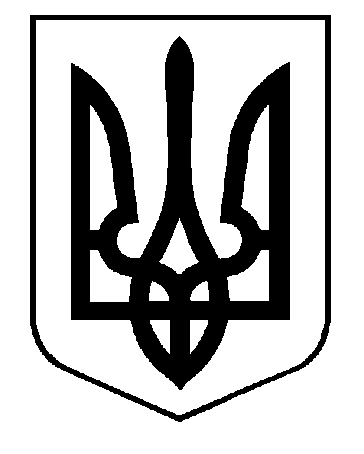 УКРАЇНАСАРАТСЬКА СЕЛИЩНА РАДА БІЛГОРОД-ДНІСТРОВСЬКОГО РАЙОНУ ОДЕСЬКОЇ ОБЛАСТІР І Ш Е Н Н ЯПро умови оплати праці Саратського селищного голови на 2023 рікВідповідно до пункту 5 частини 1 статті 26 Закону України «Про місцеве самоврядування в Україні», статті 21 Закону України «Про службу в органах місцевого самоврядування», постанови Кабінету Міністрів України від 09 березня 2006 року № 268 «Про упорядкування структури та умов оплати праці працівників апарату органів виконавчої влади, органів прокуратури, судів та інших органів», Саратська селищна рада ВИРІШИЛА: 1. Визначити умови оплати праці селищного голови Райчевій Вікторії Дмитрівні відповідно до постанови Кабінету Міністрів України від 09 березня 2006 року № 268 «Про упорядкування структури та умов оплати праці працівників апарату органів виконавчої влади, органів прокуратури, судів та інших органів» в межах затверджених видатків на оплату праці працівників Саратської селищної ради. 2. Встановити селищному голові Райчевій Вікторії Дмитрівні : 2.1. Посадовий оклад та надбавку за 7 ранг посадової особи місцевого самоврядування в розмірі, визначеному додатками 50 та 57 постанови Кабінету Міністрів України від 09 березня 2006 року № 268 «Про упорядкування структури та умов оплати праці працівників апарату органів виконавчої влади, органів прокуратури, судів та інших органів». 2.2. Надбавку за вислугу років в розмірі 40 відсотків від посадового окладу з урахуванням надбавки за ранг. 2.3. Надбавку за високі досягнення в праці в розмірі 50 відсотків посадового окладу з урахуванням надбавки за ранг та надбавки за вислугу років.2.4. Щомісячну премію в розмірі 50 відсотків посадового окладу з урахуванням надбавки за ранг, надбавки за вислугу років, надбавки за високі досягнення в праці з 01 січня 2022 року. 2.5. Одноразову премію з нагоди Дня місцевого самоврядування у розмірі середньомісячної заробітної плати.3. Виплачувати селищному голові Райчевій Вікторії Дмитрівні: 3.1. Щорічну матеріальну допомогу на оздоровлення у розмірі середньомісячної заробітної плати.3.2. Матеріальну допомогу для вирішення соціально-побутових питань у розмірі середньомісячної заробітної плати у межах затверджених видатків на оплату праці.4. Контроль за виконанням цього рішення покласти на постійну комісію Саратської селищної ради з бюджету та фінансово – економічних питань.Селищний голова 							В.Д. Райчева21 грудня  2022 року № 1046  - VІІІ